Prijedlog obrasca za pripremu nastave koja implementira razvoj ključnih kompetencija1.  Predmet/predmeti, Vannastavna/vanškolska aktivnost 2.  Tema3.  Cilj opšti (dugoročni, opšte tvrdnje, principi, koncepti)specifični (srednjoročni ili kratkoročni, preciznije izraženi, usmjereni na uspjeh učenika)4.   Ishodi učenja5.   Ključne kompetencije i ishodi KK čijem se postizanju kod učenika doprinosi 6.   Ciljna grupa7.   Broj časova i vremenski period realizacije 8.   Scenario (strategije učenja i njihov slijed) te učenikove aktivnosti9.   Materijali za podučavanje i učenje (priručnici, radni listovi, skripte, PPP itd.)10. Potrebna materijalna sredstva (prostor, oprema mediji, rasvjeta, laboratorijski pribor itd.)11. Očekivani rezultati (seminarski rad, istraživanje, baza podataka, izrađen projekt, mapa       uma, izrađena prezentacija i njeno predstavljanje ..)12. Opis sistema procjenjivanja (u cilju motivisanosti učenika, razvijanje samoprocjene i       mogućnost stvaranja plana sopstvenog učenja u kontekstu osposobljavanja za ključne k      kompetencije i cjeloživotno učenje)13. Evaluacija (provođenje procjenjivanja ostvarenosti planiranih ishoda učenja te       primjenjivosti stečenih znanja, prema definiranim kriterijima i pripadajućim)1. Predmet/predmeti, Vannastavna/vanškolska aktivnost:MATEMATIKA2. Tema:Prosti i slozeni brojevi3. Cilja) opštib)specifičnia.) opsti:- Primijena osobina i zakona (pravila) prostih i slozenih brojeva u rješavanju različitih aritmetičkih zadataka i zadataka iz svakodnevnog životab.) specificni:- upoznavanje ucenika sa istorijom nastanka brojeva ( nastanak rimskih, arapskih brojeva i zanimljivosti o porijeklu nastanka brojeva)- upoznavanje ucenika sa pojmom prosti i slozeni broj- utvdjivanje da li su brojevi uzajamno  prosti ili slozeni4. Ishodi učenjaTokom učenja učenici će moći da: saznaju istoriju nastanka brojeva i racunskih znakovausvajaju i upotrebljavaju pojmove prost ili složen brojutvrđuju da li je dati broj prost ili složenutvrđuju da li su dva data broja uzajamno prosta5. Ključne kompetencije i ishodi KK čijem se postizanju kod učenika doprinosi Matematicka: Razvijanje i primjena znanja i vjestina kako bi rijesili probleme u svakodnevnom zivotu. Unapredjenje svojih matematickih vjestina na sve sfere zivota kao napr. vodjenje evidencije o kucnom budzetu, vodjenje evidencije o broju ucenika u razredu, broj stolica klupa u ucionici itd...Licna i socijalna i uciti kako uciti: Izdvajanje ucenika u grupe kako bi komunicirali i dijelili sadrzaj medjusobno. Razvoj logickog razmisljanja putem razlicitih igara i kvizova i slagalica Visejezicka: Ucenje brojeva na stranim jezicimaDigitalna: Koriscenje Power point prezentacije, raznih softvera i aplikacija na internetu putem kojih ce sto bolje razumjeti brojeve 6. Ciljna grupaVI razred7. Broj časova i vremenski period realizacije2 casa8. Scenario (strategije učenja i njihov slijed) te učenikove aktivnostiAktivnost 1: (10minuta) • Formiranje cetiri grupe - nastavnica je unaprijed pripremila materijal za formiranje heterogenih grupa.  •  Grupe su formirane u skladu sa preporukama NKT-a i preporukama Ministarstva prosvjete • Nakon što su formirane grupe nastavnica ističe ishod učenja prosti i slozeni brojevi i zapisuje ga na tabli. • Daje učenicima uputstva za rad (sa učenicima ukratko ponoviti pravila grupnog rada zbog situacije virusa COVID 19).Aktivnost 2: (15minuta)Učenici slušaju izlaganje o istoriji nastanka brojeva • Pažljivo slušaju, razumiju i komentarišu priču o brojevima, nastanku brojeva, istoriji brojeva i racunskih znakova Aktivnost 3: (15 minuta)  SKRIVENA RIJEČ • Učenici rješavanjem ponuđenih zadataka otkrivaju skrivenu riječ. • Unutar grupe se dogovaraju o podjeli zaduženja i samostalno rade u grupi. • Obavještavaju nastavnicu koja će izvršiti kontrolu rada i tačnosti kada grupa završi rad. • Na pripremljenom panou lijepe popunjeni nastavni listić.Zadatak:  Ako tačno riješite zadatke otkrićete jedan matematički pojamKoliko ima prostih brojeva od broja 2 do 60?Koju najmanju cifru mozemo staviti ispred zvjezdice da bi se dobio slozen broj*3  ?      3.  Koliko djelioca ima broj 36 ?      4. Koliko ima slozenih brojeva koji su veci od 35 a manji             od 44?Aktivnost 4: (15minuta)MALO IGRE – MALO ZNANJA• Učenici treba da pronađu pravi put krećući se od vrha i sabirajući brojeve preko kojih prelaze. Njihov zbir na dnu treba da je 39. Samo je jedan takav put. Da li je broj 39 prost ili slozen?• Na pripremljenom panou lijepe popunjeni nastavni listić.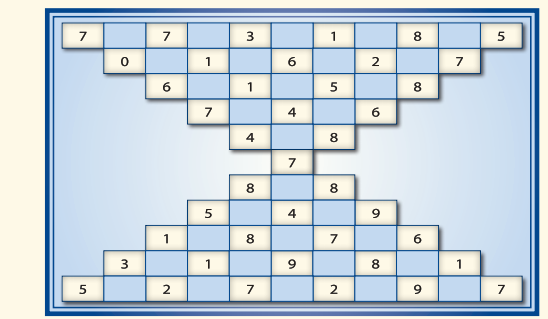 Aktivnost 5: (5 minuta)• Izvještavanje grupa – svaka grupa izvještava koliko su zadataka uradili. • Najbolje i najvrednije nastavnica pohvaljuje. • Domaći zadatak (istraživački zadatak). •  Koriscenjem razlicitih izvora informacija naci zanimljivosti na temu “Istorija nastanka broja nula”9. Materijali za podučavanje i učenje- Prikupljene informacije iz različitih zvora znanja (Internet, udžbenici, razna literatura, fotografija)- Power point pezentacije10. Potrebna materijalna sredstva(uključujući troškovnik, ako je potrebno obezbjediti finansijska sredstva)Kompjuter, mobilni  i internet (Sve već postoji, nije potrebno nabaviti ništa dodatno)11. Očekivani rezultatiUčestvovanje učenika 6. razredaPrimijeni znanje o prostim i slozenim brojevima na rjesavanje različitih zadataka i zadataka iz svakodnevnog životaKroz različite aktivnosti kao sto su slagalica i rad u grupi razviju svoje kompetencijske sposobnostiIzrada power point prezentacija ili kviza putem kojih ce da prikaze da je gradivo savladano12. Opis sistema vrednovanjaIspitivanjem učenika utvrdjuje se da li je učenik savladao datu oblast i njihovim povratnim informacijama zaključujemo u kojoj mjeri je razvio ključne kompetencije13. EvaluacijaSprovodi se nakon implementacije pripremljene pripreme u odnosu na zadati opis sistema vrednovanja. Kompletna evaluacija ce se sprovesti nakon održanih aktivnosti.